Про затвердження типових форм бюджетних запитів для формування місцевих бюджетів{Із змінами, внесеними згідно з Наказами Міністерства фінансів
№ 861 від 30.09.2016
№ 617 від 17.07.2018
№ 743 від 05.09.2018
№ 908 від 15.11.2018
№ 336 від 07.08.2019}Відповідно до статей 34 та 75 Бюджетного кодексу України та Положення про Міністерство фінансів України, затвердженого постановою Кабінету Міністрів України від 20 серпня 2014 року № 375, НАКАЗУЮ:1. Затвердити такі, що додаються, типові форми бюджетних запитів для формування місцевих бюджетів за програмно-цільовим методом:Бюджетний запит на 20___-20___ роки загальний (Форма 20___-1);Бюджетний запит на 20___-20___ роки індивідуальний (Форма 20___-2);Бюджетний запит на 20___-20___ роки додатковий (Форма 20___-3).{Пункт 1 в редакції Наказів Міністерства фінансів № 861 від 30.09.2016, № 617 від 17.07.2018}2. Департаменту місцевих бюджетів (Кузькін Є.Ю.) забезпечити:в установленому порядку подання цього наказу на державну реєстрацію до Міністерства юстиції України;доведення цього наказу до місцевих фінансових органів для використання при складанні проектів місцевих бюджетів.3. Місцевим фінансовим органам згідно з типовими формами бюджетних запитів, затвердженими цим наказом, та з урахуванням особливостей складання проектів місцевих бюджетів забезпечувати розробку та доведення до головних розпорядників бюджетних коштів інструкцій з підготовки бюджетних запитів.4. Цей наказ набирає чинності з дня його офіційного опублікування.5. Контроль за виконанням цього наказу покласти на першого заступника Міністра Уманського І.І.БЮДЖЕТНИЙ ЗАПИТ
НА 20___-20___ РОКИ загальний (Форма 20___-1)2. Мета діяльності головного розпорядника коштів місцевого бюджету.3. Цілі державної політики у відповідній сфері діяльності, формування та/або реалізацію якої забезпечує головний розпорядник коштів місцевого бюджету, і показники їх досягнення4. Розподіл граничних показників видатків бюджету та надання кредитів з бюджету загального фонду місцевого бюджету на 20__ - 20__ роки за бюджетними програмами:(грн)5. Розподіл граничних показників видатків бюджету та надання кредитів з бюджету спеціального фонду місцевого бюджету на 20__ - 20__ роки за бюджетними програмами:(грн){Форма в редакції Наказу Міністерства фінансів № 617 від 17.07.2018; із змінами, внесеними згідно з Наказом Міністерства фінансів № 743 від 05.09.2018; в редакції Наказу Міністерства фінансів № 336 від 07.08.2019}БЮДЖЕТНИЙ ЗАПИТ
НА 20___-20___ РОКИіндивідуальний (Форма 20___-2){Форма в редакції Наказу Міністерства фінансів № 617 від 17.07.2018; із змінами, внесеними згідно з Наказами Міністерства фінансів № 743 від 05.09.2018, № 908 від 15.11.2018, № 336 від 07.08.2019}БЮДЖЕТНИЙ ЗАПИТ
НА 20___-20___ РОКИдодатковий (Форма 20___-3){Форма в редакції Наказу Міністерства фінансів № 617 від 17.07.2018; із змінами, внесеними згідно з Наказами Міністерства фінансів № 743 від 05.09.2018, № 336 від 07.08.2019}Документи та файли Сигнальний документ —  f446325n121.doc Сигнальний документ —  f446325n122.docПублікації документаОфіційний вісник України від 28.08.2015 — 2015 р., № 66, стор. 153, стаття 2198, код акта 78173/2015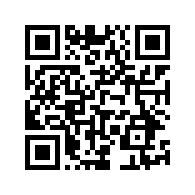 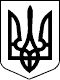 МІНІСТЕРСТВО ФІНАНСІВ УКРАЇНИМІНІСТЕРСТВО ФІНАНСІВ УКРАЇНИНАКАЗНАКАЗ17.07.2015  № 64817.07.2015  № 648Зареєстровано в Міністерстві
юстиції України
06 серпня 2015 р.
за № 957/27402В.о. МіністраІ. УманськийЗАТВЕРДЖЕНО
Наказ Міністерства
фінансів України
17 липня 2015 року № 6481.______________________________
(найменування головного
розпорядника коштів
місцевого бюджету)_____________
(код Типової
відомчої
класифікації
видатків та
кредитування
місцевого
бюджету)____________
(код за ЄДРПОУ)________________
(код бюджету)Найменування показника результатуОдиниця виміру20__ рік
(звіт)20__ рік
(затверджено)20__ рік
(проект)20__ рік
(прогноз)20__ рік
(прогноз)1234567Ціль державної політики 1Ціль державної політики 1Ціль державної політики 1Ціль державної політики 1Ціль державної політики 1Ціль державної політики 1Ціль державної політики 1Ціль державної політики 2Ціль державної політики 2Ціль державної політики 2Ціль державної політики 2Ціль державної політики 2Ціль державної політики 2Ціль державної політики 2Код Програмної класифікації видатків та кредитування місцевого бюджетуКод Типової програмної класифікації видатків та кредитування місцевого бюджетуКод Функціональної класифікації видатків та кредитування бюджетуНайменування відповідального виконавця, найменування бюджетної програми згідно з Типовою програмною класифікацією видатків та кредитування місцевого бюджету20__ рік
(звіт)20__ рік
(затверджено)20__ рік
(проект)20__ рік
(прогноз)20__ рік
(прогноз)Номер цілі державної політики12345678910УСЬОГОКод Програмної класифікації видатків та кредитування місцевого бюджетуКод Типової програмної класифікації видатків та кредитування місцевого бюджетуКод Функціональної класифікації видатків та кредитування бюджетуНайменування відповідального виконавця, найменування бюджетної програми згідно з Типовою програмною класифікацією видатків та кредитування місцевого бюджету20__ рік
(звіт)20__ рік
(затверджено)20__ рік
(затверджено)20__ рік
(проект)20__ рік
(прогноз)20__ рік
(прогноз)Номер цілі державної політики123456678910УСЬОГОКерівник установиКерівник установи___________
(підпис)___________
(підпис)___________
(підпис)________________________
(ініціали та прізвище)________________________
(ініціали та прізвище)________________________
(ініціали та прізвище)________________________
(ініціали та прізвище)________________________
(ініціали та прізвище)Керівник
фінансової службиКерівник
фінансової служби
___________
(підпис)
___________
(підпис)
___________
(підпис)
________________________
(ініціали та прізвище)
________________________
(ініціали та прізвище)
________________________
(ініціали та прізвище)
________________________
(ініціали та прізвище)
________________________
(ініціали та прізвище)Директор Департаменту
місцевих бюджетів
Є.Ю. КузькінЗАТВЕРДЖЕНО
Наказ Міністерства
фінансів України
17 липня 2015 року № 648
(у редакції наказу
Міністерства фінансів України
від 17 липня 2018 року № 617)Директор Департаменту
місцевих бюджетів
Є.Ю. КузькінЗАТВЕРДЖЕНО
Наказ Міністерства
фінансів України
17 липня 2015 року № 648
(у редакції наказу
Міністерства фінансів України
від 17 липня 2018 року № 617)Директор Департаменту
місцевих бюджетів
Є.Ю. Кузькін